Добавление домашнего задания на текущий урок
в подсистеме «Сетевой город. Образование»На экране Классный журнал выберите дату урока, на который назначается ДЗ.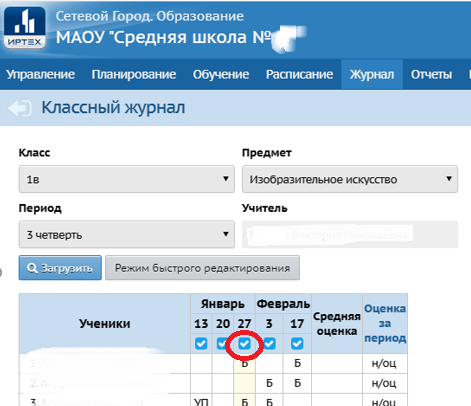 На экране Выставить оценки в столбце Домашняя работа нажмите на значок редактирования .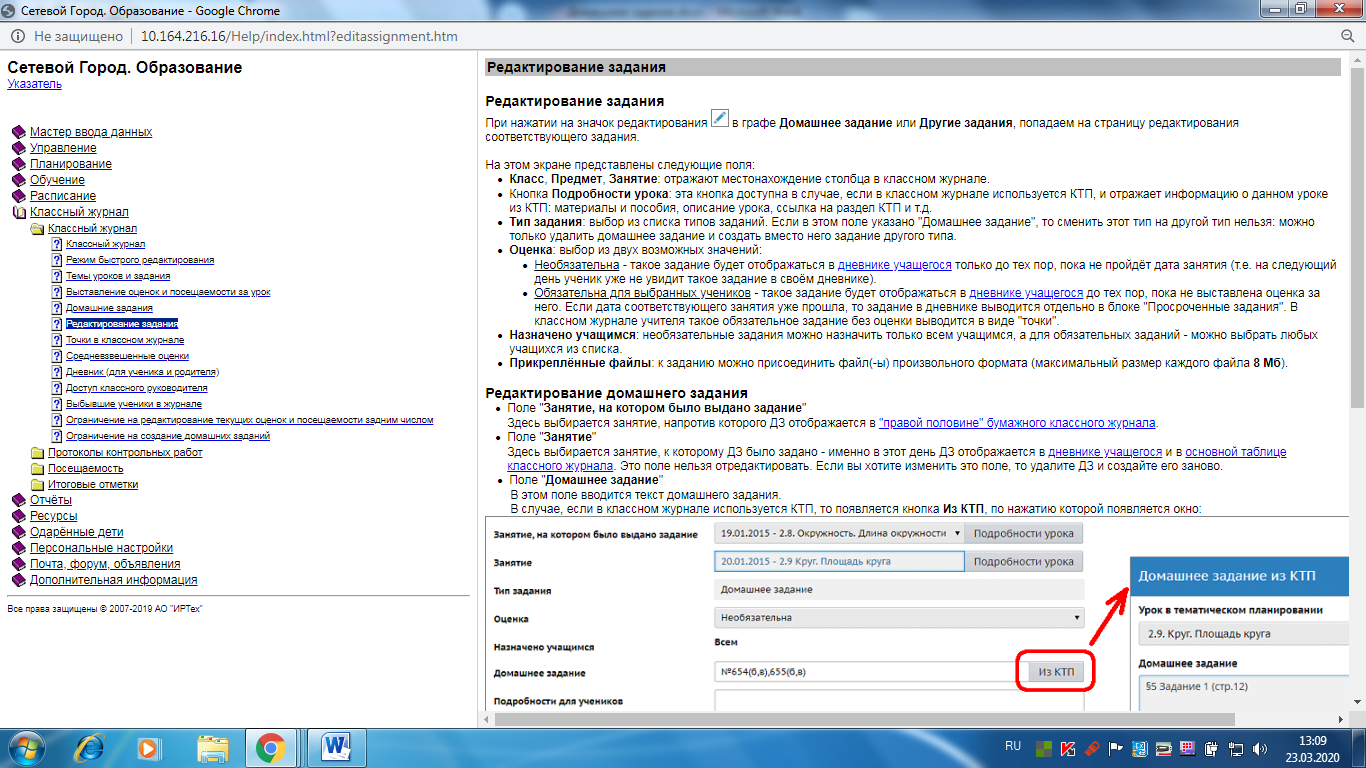 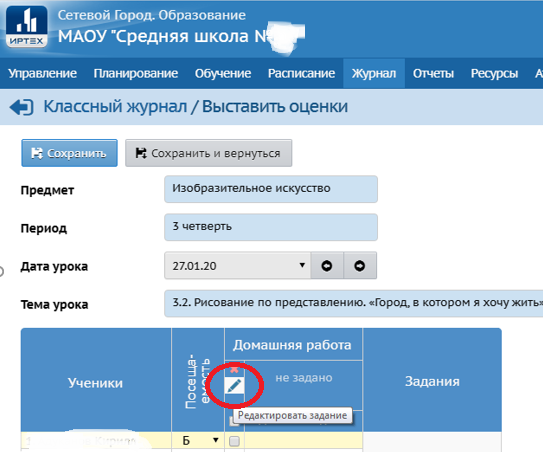 На экране Редактировать задание введите данные: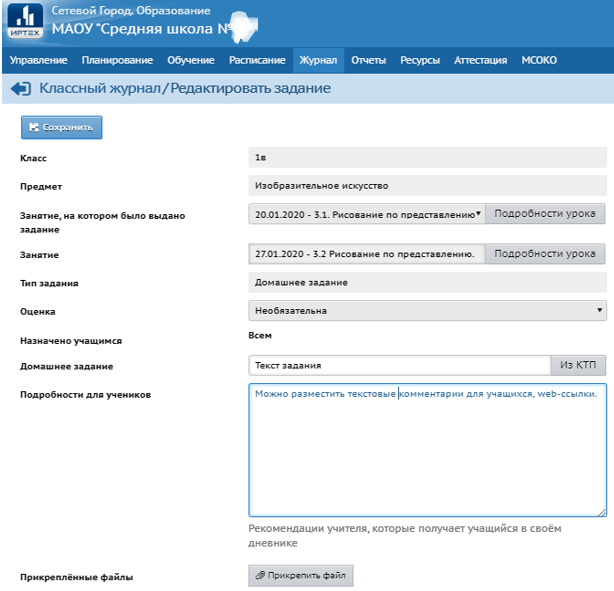 в поле Домашнее задание введите текст задания, в поле Подробности для учеников введите необходимые комментарии к заданию, разместите web-ссылки на ресурсы,прикрепите к заданию один или несколько файлов, нажав кнопку  (размер каждого файла не должен превышать 8 Мб).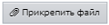 Нажмите кнопку Сохранить.Для добавления ДЗ на следующий урок на экране Выставить оценки нажмите ссылку .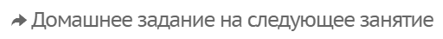 